2021年第43期阿坝州2021年国家公共文化服务体系示范项目“藏羌戏曲进校园”传承与发展培训活动成功举办为适应新时期公共文化服务体系建设新要求，切实解决传统民族戏曲传承与发展过程中的实际问题，进一步提升我州戏曲创作与表演水平，由阿坝州文化体育和旅游局、阿坝州教育局主办，阿坝州文化馆（州美术馆、州非遗中心）具体承办的阿坝州2021年国家公共文化服务体系示范项目“藏羌戏曲进校园”传承与发展培训班于7月13日至16日成功举办并圆满结业。馆长俄玛塔出席开班仪式并作了讲话。一是希望学员们学有所思、思有所得、得有所获，进一步夯实非遗及戏曲工作的理论基础；二是希望学员们借此进一步提升传承藏羌戏曲、弘扬民族文化的危机感、责任感、使命感；三是希望学员们能学以致用，紧密联系自身工作实际，为丰富公共文化产品供给，探索文化传承新模式贡献自己的力量。此次培训面向全州13县（市）的非遗传承人、教育工作者、戏曲团体负责人等，邀请了阿坝州文化馆原副馆长曾晓鸿、阿坝师范学院讲师巴斯基就藏羌戏曲的历史与现状、戏曲剧本创作进行了专题授课，实地走访考察了藏羌文化进校园示范基地、藏羌文化主题文创基地以及非遗小镇，还就藏羌戏曲的传承与发展问题开展了交流座谈。通过本次培训活动，学员们深受鼓舞和启发，一致认为此次培训形式多样、内容丰富，纷纷表示要在今后的工作中学以致用，不断提升思想水平和业务能力，以更加饱满的工作热情和扎实的工作作风投身文学艺术创作、非遗保护传承和公共文化服务建设。 阿坝州文化馆（州美术馆、州非遗中心）2021年7月16日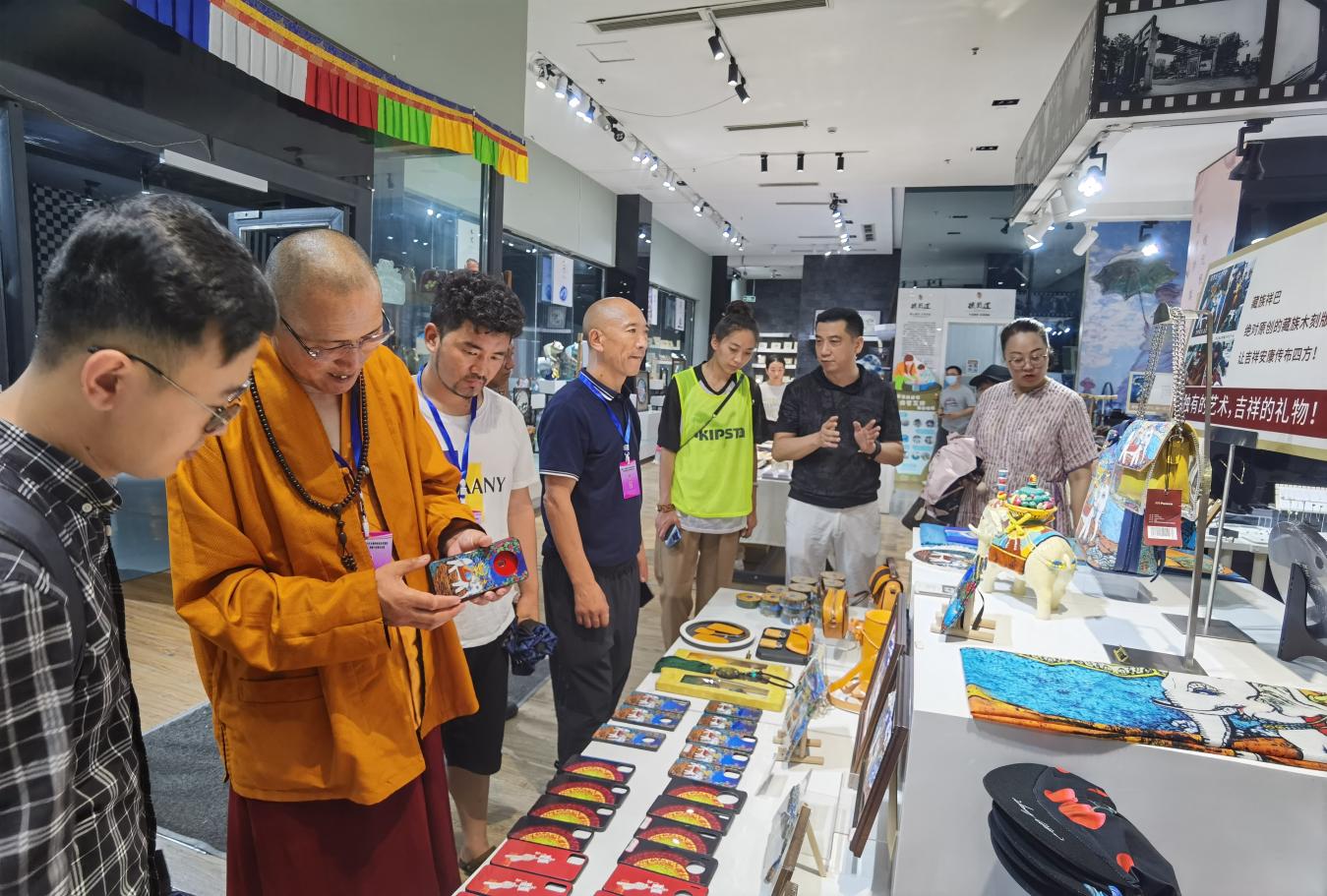 